UNITED STATES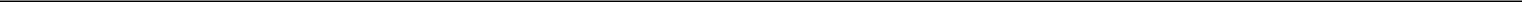 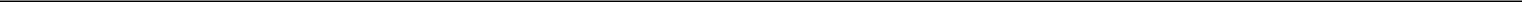 SECURITIES AND EXCHANGE COMMISSIONWASHINGTON, D.C. 20549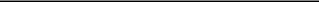 SCHEDULE 14APROXY STATEMENT PURSUANT TO SECTION 14(a) OF THESECURITIES EXCHANGE ACT OF 1934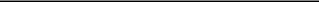 Filed by the Registrant ☒	Filed by a Party other than the Registrant ☐Check the appropriate box:Preliminary Proxy StatementConfidential, for use of the Commission only (as permitted by Rule 14a-6(e)(2))Definitive Proxy StatementDefinitive Additional MaterialsSoliciting Material Under Rule 14a-12Eiger BioPharmaceuticals, Inc.(Name of Registrant as Specified in its Charter)Payment of Filing Fee (Check the appropriate box):No fee requiredFee computed on table below per Exchange Act Rules 14a-6(i)(1) and 0-11.Title of each class of securities to which transaction applies:Aggregate number of securities to which transaction applies:Per unit price or other underlying value of transaction computed pursuant to Exchange Act Rule 0-11 (set forth the amount on which the filing fee is calculated and state how it was determined):Proposed maximum aggregate value of transaction:Total fee paid:Fee paid previously with preliminary materials.Check box if any part of the fee is offset as provided by Exchange Act Rule 0-11(a)(2) and identify the filing for which the offsetting fee was paid previously. Identify the previous filing by registration statement number, or the form or schedule and the date of its filing.Amount Previously Paid:Form, Schedule or Registration Statement No.:Filing Party: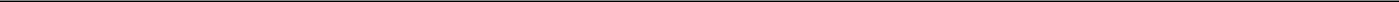 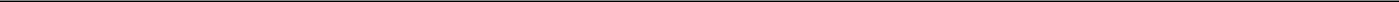 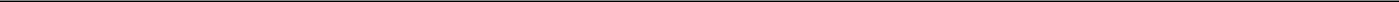 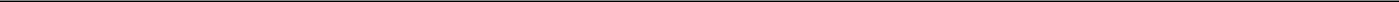 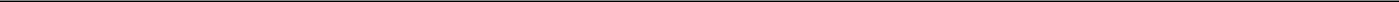 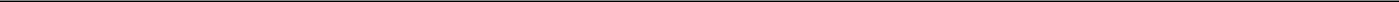 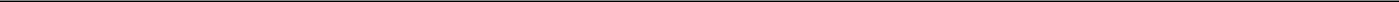 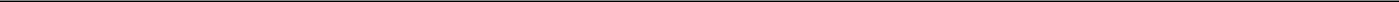 Date Filed: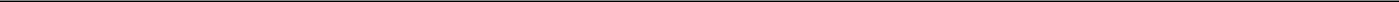 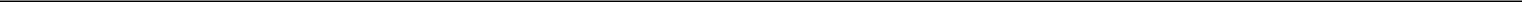 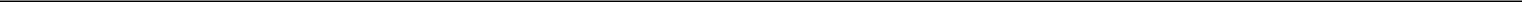 PROXY STATEMENT SUPPLEMENT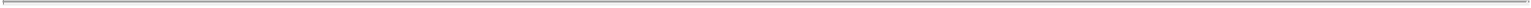 EIGER BIOPHARMACEUTICALS, INC.2155 Park BoulevardPalo Alto, California 94306The following Notice of Change of Location relates to the proxy statement of Eiger BioPharmaceuticals, Inc. (the “Company”), dated April 26, 2018, furnished to stockholders of the Company in connection with the solicitation of proxies by the Board of Directors of the Company for use at the Annual Meeting of Stockholders to be held on Tuesday, June 12, 2018. This Notice of Change of Location is being filed with the Securities and Exchange Commission and is being made available to stockholders on or about June 11, 2018.THE NOTICE SHOULD BE READ IN CONJUNCTION WITH THE PROXY STATEMENTNotice of Change of Location of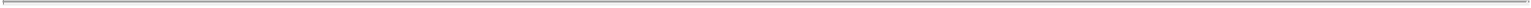 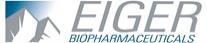 Annual Meeting of StockholdersTo Be Held on June 12, 2018June 11, 2018To the Stockholders of Eiger BioPharmaceuticals, Inc.:We are providing this notice to inform you of that Eiger BioPharmaceuticals, Inc. has changed the location of its upcoming 2018 Annual Meeting of theStockholders, to be held on Tuesday, June 12, 2018 at 9:30 a.m. local time, to:Eiger BioPharmaceuticals, Inc.366 Cambridge AvenuePalo Alto, California 94306There is no change to the proposals to be presented to our stockholders for consideration at the Annual Meeting of the Stockholders.Sincerely/s/ James WelchJames WelchChief Financial OfficerPalo Alto, CaliforniaJune 11, 2018Important Notice Regarding the Availability of Proxy Materials for the 2018 Annual Meeting of Stockholders to Be Held on June 12, 2018: The Notice of 2018 Annual Meeting of Stockholders, Proxy Statement for the 2018 Annual Meeting and our Annual Report on Form 10-K for the fiscal year ended December 31, 2017 are available at our website at www.eigerbio.com and at www.proxyvote.com.